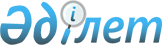 V сайланған Алматы қаласы мәслихаты XХXІV сессиясының "Алматы қаласының 2015-2017 жылдарға арналған бюджеті туралы" 2014 жылғы 10 желтоқсандағы № 286 шешіміне өзгерістер енгізу туралы
					
			Мерзімі біткен
			
			
		
					Алматы қаласы мәслихатының 2015 жылғы 17 наурыздағы № 304 шешімі. Алматы қаласының Әділет департаментінде 2015 жылғы 30 наурызда № 1153 болып тіркелді. Мерзімі өткендіктен қолданыс тоқтатылды
      Қазақстан Республикасының 2008 жылғы 4 желтоқсандағы Бюджет Кодексінің 106 бабының 2 тармағының 2 тармақшасына, 3 тармағына, 104 бабының 5 тармағына, Қазақстан Республикасының 2001 жылғы 23 қаңтардағы "Қазақстан Республикасындағы жергілікті мемлекеттік басқару және өзін-өзі басқару туралы" Заңының 6, 7 баптарына, Қазақстан Республикасының "2015-2017 жылдарға арналған республикалық бюджет туралы" Қазақстан Республикасының Заңына өзгерістер мен толықтырулар енгізу туралы" 2015 жылғы 11 наурыздағы № 290-V Заңына сәйкес, V сайланған Алматы қаласының мәслихаты ШЕШІМ ЕТТІ:
      1. V сайланған Алматы қаласы мәслихатының 2014 жылғы 10 желтоқсандағы XXXІV сессиясының "Алматы қаласының 2015-2017 жылдарға арналған бюджеті туралы" № 286 шешіміне (нормативтік құқықтық актілердің мемлекеттік тіркеу Тізілімінде № 1116 рет санымен тіркелген, 2015 жылғы 6 қаңтардағы "Алматы ақшамы" газетінің № 1 санында және 2015 жылғы 6 қаңтардағы "Вечерний Алматы" газетінің № 2-3 санында жарияланған), V сайланған Алматы қаласы мәслихатының 2015 жылғы 20 қаңтардағы кезектен тыс XXXV сессиясының "V сайланған Алматы қаласы мәслихатының 2014 жылғы 10 желтоқсандағы XXXІV сессиясының "Алматы қаласының 2015-2017 жылдарға арналған бюджеті туралы" № 286 шешіміне (нормативтік құқықтық актілердің мемлекеттік тіркеу Тізілімінде № 1119 рет санымен тіркелген, 2014 жылғы 5 ақпандағы "Алматы ақшамы" газетінің № 13 санында және "Вечерний Алматы" газетінің № 15 санында жарияланған) өзгерістер енгізу туралы" № 298 шешімімен енгізілген өзгерістермен, келесі өзгерістер енгізілсін:
            1 тармақтың:
            1) тармақшасында:
      "408 242 919" сандары "380 136 892" сандарымен ауыстырылсын;
      "трансферттердің түсімдері" деген жолда "145 322 214" сандары "117 216 187" сандарымен ауыстырылсын;
      2) тармақшасында:
      "409 158 464,5" сандары "420 375 993,4" сандарымен ауыстырылсын;
      4) тармақшасында:
      "қаржы активтерімен жасалатын операциялар бойынша сальдо" дегенжолда "845 121,2" сандары "1 254 960" сандарымен ауыстырылсын;
      "қаржы активтерін сатып алу" деген жолда "845 121,2" сандары "1 254 960" сандарымен ауыстырылсын;
      5) тармақшасында:
      "-1 742 450,7" сандары "-41 475 845,4" сандарымен ауыстырылсын;
      6) тармақшасында:
      "1 742 450,7" сандары "41 475 845,4" сандарымен ауыстырылсын;
      6-тармақтағы "3 168 001" сандары "3 285 824" сандарымен ауыстырылсын;
      7-тармақтағы "1 066 172" сандары "1 509 480,2" сандарымен ауыстырылсын;
      8-тармақтағы "13 607 071" сандары "13 599 479" сандарымен ауыстырылсын;
      9-тармақтағы "73 142 957,4" сандары "70 961 767,4" сандарымен ауыстырылсын;
      10-тармақтағы "52 410 076,6" сандары "51 997 225,6" сандарымен ауыстырылсын;
      11-тармақтағы "8 241 531,1" сандары "7 992 079,1" сандарымен ауыстырылсын;
      12-тармақтағы "45 268 205,7" сандары "66 384 377,7" сандарымен ауыстырылсын;
      13-тармақтағы "37 813 990,2" сандары "27 263 659,2" сандарымен ауыстырылсын;
      14-тармақтағы "13 256 645" сандары "12 501 058" сандарымен ауыстырылсын;
      15-тармақтағы "4 017 402" сандары "4 993 735" сандарымен ауыстырылсын;
      16-тармақтағы "5 616 742,3" сандары "5 888 241,3" сандарымен ауыстырылсын;
      17-тармақтағы "52 300 735,3" сандары "55 105 370" сандарымен ауыстырылсын;
      18-тармақтағы "15 580 639,3" сандары "15 635 240,1" сандарымен ауыстырылсын.
      2. Аталған шешімге 1 қосымша осы шешімнің қосымшасына сәйкес жаңа редакцияда мазмұндалсын.
         3. Алматы қаласы мәслихатының аппараты осы шешімді интернет-ресурста орналастыруды қамтамасыз етсін.
      4. Осы шешімнің орындалуын бақылау Алматы қаласы мәслихатының экономика және бюджет жөніндегі тұрақты комиссиясының төрағасы С. Козловқа және Алматы қаласы әкімінің орынбасары М. Құдышевқа (келісім бойынша) жүктелсін.
      5. Осы шешім 2015 жылдың 1 қаңтарынан бастап қолданысқа енгізіледі және оның қолданысқа енгізілуіне дейін, туындаған қатынастарға қолданылады. Алматы қаласының 2015 жылға арналған бюджеті
					© 2012. Қазақстан Республикасы Әділет министрлігінің «Қазақстан Республикасының Заңнама және құқықтық ақпарат институты» ШЖҚ РМК
				
V сайланған Алматы қаласы
мәслихатының XXXVII сессияның
төрағасы
Ф. Константинов
V сайланған Алматы қаласы
мәслихатының хатшысы
Қ. ҚазанбаевV сайланған Алматы қаласы
мәслихатының  XXXVII сессиясының
2015  жылғы 17 наурыздағы № 304 шешіміне
1 қосымша
V сайланған Алматы қаласы
мәслихатының XXXIV сессиясының
2014 жылғы 10 желтоқсандағы № 286 шешіміне
1 қосымша
Санаты
Сомасы, мың теңге 
Сыныбы                  Атауы
Сыныбы                  Атауы
Сыныбы                  Атауы
Сыныбы                  Атауы
Сомасы, мың теңге 
Iшкi сыныбы
Iшкi сыныбы
Iшкi сыныбы
Сомасы, мың теңге 
Специфика
Специфика
Сомасы, мың теңге 
1
1
1
1
2
3
I. Кірістер
380 136 892,0
1
Салықтық түсімдер
258 153 385,0
01
Табыс салығы
123 980 655,0
2
Жеке табыс салығы
123 980 655,0
03
Әлеуметтiк салық
90 400 000,0
1
Әлеуметтік салық
90 400 000,0
04
Меншiкке салынатын салықтар
29 991 000,0
1
Мүлiкке салынатын салықтар
18 100 000,0
3
Жер салығы
2 191 000,0
4
Көлiк құралдарына салынатын салық
9 700 000,0
05
Тауарларға, жұмыстарға және қызметтер көрсетуге салынатын iшкi салықтар
9 718 100,0
2
Акциздер
3 473 100,0
3
Табиғи және басқа да ресурстарды пайдаланғаны үшiн түсетiн түсiмдер
1 805 000,0
4
Кәсiпкерлiк және кәсiби қызметтi жүргiзгенi үшiн алынатын алымдар
4 130 000,0
5
Ойын бизнесіне салық
310 000,0
08
Заңдық мәнді іс-әрекеттерді жасағаны және (немесе) оған уәкілеттігі бар мемлекеттік органдар немесе лауазымды адамдар құжаттар бергені үшін алынатын міндетті төлемдер
4 063 630,0
1
Мемлекеттік баж
4 063 630,0
2
Салықтық емес түсiмдер
2 112 320,0
01
Мемлекеттік меншіктен түсетін кірістер
1 893 320,0
1
Мемлекеттік кәсіпорындардың таза кірісі бөлігінің түсімдері
109 900,0
3
Мемлекет меншігіндегі акциялардың мемлекеттік пакеттеріне дивиденттер
72 311,0
4
Мемлекет меншігіндегі, заңды тұлғаларға қатысу үлесіне кірістер
648 192,0
5
Мемлекет меншігіндегі мүлікті жалға беруден түсетін кірістер
1 062 400,0
7
Мемлекеттік бюджеттен берілген кредиттер бойынша сыйақылар
517,0
02
Мемлекеттік бюджеттен қаржыландырылатын мемлекеттік мекемелердің тауарларды (жұмыстарды, қызметтерді) өткізуінен түсетін түсімдер
4 000,0
1
Мемлекеттік бюджеттен қаржыландырылатын мемлекеттік мекемелердің тауарларды (жұмыстарды, қызметтерді) өткізуінен түсетін түсімдер
4 000,0
06
Өзге де салықтық емес түсiмдер
215 000,0
1
Өзге де салықтық емес түсiмдер
215 000,0
3
Негізгі капиталды сатудан түсетін түсімдер
2 655 000,0
01
Мемлекеттік мекемелерге бекітілген мемлекеттік мүлікті сату
1 000 000,0
1
Мемлекеттік мекемелерге бекітілген мемлекеттік мүлікті сату
1 000 000,0
03
Жердi және материалдық емес активтердi сату
1 655 000,0
1
Жерді сату
1 600 000,0
2
Материалдық емес активтердi сату
55 000,0
4
Трансферттердің түсімдері
117 216 187,0
02
Мемлекеттiк басқарудың жоғары тұрған органдарынан түсетiн трансферттер
117 216 187,0
1
Республикалық бюджеттен түсетiн трансферттер
117 216 187,0
Функционалдық топ 
Функционалдық топ 
Функционалдық топ 
Функционалдық топ 
Функционалдық топ 
Сомасы, мың теңге 
 Функциональная подгруппа
 Функциональная подгруппа
 Функциональная подгруппа
 Функциональная подгруппа
Сомасы, мың теңге 
Бюджеттік бағдарламалардың әкiмшiсi
Бюджеттік бағдарламалардың әкiмшiсi
Бюджеттік бағдарламалардың әкiмшiсi
Сомасы, мың теңге 
Бағдарлама
Бағдарлама
Сомасы, мың теңге 
Атауы
Атауы
1
1
1
1
2
3
II. Шығындар
420 375 993,4
01
Жалпы сипаттағы мемлекеттiк қызметтер 
3 285 824,0
111
Республикалық маңызы бар қала, астана мәслихатының аппараты
50 833,0
001
Республикалық маңызы бар қала, астана мәслихатының қызметін қамтамасыз ету
50 333,0
003
Мемлекеттік органның күрделі шығыстары
500,0
121
Республикалық маңызы бар қала, астана әкімінің аппараты
1 329 671,0
001
Республикалық маңызы бар қала, астана әкімінің қызметін қамтамасыз ету
1 106 499,0
002
Ақпараттық жүйелер құру
70 149,0
003
Мемлекеттік органның күрделі шығыстары
96 669,0
013
Республикалық маңызы бар қала, астана Қазақстан халқы Ассамблеясының қызметін қамтамасыз ету
56 354,0
123
Қаладағы аудан, аудандық маңызы бар қала, кент, ауыл, ауылдық округ әкімінің аппараты
894 655,0
001
Қаладағы аудан, аудандық маңызы бар қала, кент, ауыл, ауылдық округ әкімінің қызметін қамтамасыз ету жөніндегі қызметтер
880 815,0
022
Мемлекеттік органның күрделі шығыстары
13 840,0
379
Республикалық маңызы бар қаланың, астананың тексеру комиссиясы 
149 410,0
001
Республикалық маңызы бар қаланың, астананың тексеру комиссиясының қызметін қамтамасыз ету жөніндегі қызметтер 
149 410,0
356
Республикалық маңызы бар қаланың, астананың қаржы басқармасы
326 446,0
001
Жергілікті бюджетті атқару және коммуналдық меншікті басқару саласындағы мемлекеттік саясатты іске асыру жөніндегі қызметтер
184 380,0
003
Салық салу мақсатында мүлікті бағалауды жүргізу
61 566,0
010
Жекешелендіру, коммуналдық меншікті басқару, жекешелендіруден кейінгі қызмет және осыған байланысты дауларды реттеу
9 976,0
011
Коммуналдық меншікке түскен мүлікті есепке алу, сақтау, бағалау және сату
70 524,0
357
Республикалық маңызы бар қаланың, астананың экономика және бюджеттік жоспарлау басқармасы
478 119,0
001
Экономикалық саясатты, мемлекеттік жоспарлау жүйесін қалыптастыру мен дамыту саласындағы мемлекеттік саясатты іске асыру жөніндегі қызметтер
471 553,0
004
Мемлекеттік органның күрделі шығыстары 
6 566,0
369
Республикалық маңызы бар қаланың, астананың дін істері басқармасы
56 690,0
001
Жергілікті деңгейде дін қызметі саласындағы мемлекеттік саясатты іске асыру жөніндегі қызметтер
55 790,0
003
Мемлекеттік органның күрделі шығыстары
900,0
02
Қорғаныс
1 509 480,2
121
Республикалық маңызы бар қала, астана әкімінің аппараты
57 194,2
010
Жалпыға бірдей әскери міндетті атқару шеңберіндегі іс-шаралар 
52 374,2
011
Аумақтық қорғанысты даярлау және республикалық маңызы бар қаланың, астананың аумақтық қорғанысы
4 820,0
121
Республикалық маңызы бар қала, астана әкімінің аппараты
1 164 473,0
014
Республикалық маңызы бар қалалар, астана ауқымындағы төтенше жағдайлардың алдын-алу және оларды жою
1 164 473,0
387
Республикалық маңызы бар қаланың, астананың бюджетінен қаржыландырылатын табиғи және техногендік сипаттағы төтенше жағдайлар, азаматтық қорғаныс саласындағы органдардың аумақтық органы
287 813,0
004
Республикалық маңызы бар қаланың, астананың азаматтық қорғаныс іс-шаралары
287 813,0
03
Қоғамдық тәртіп, қауіпсіздік, құқықтық, сот, қылмыстық-атқару қызметі
13 599 479,0
352
Республикалық маңызы бар қаланың, астананың бюджетінен қаржыландырылатын атқарушы ішкі істер органы
11 985 898,0
001
Республикалық маңызы бар қала, астана аумағында қоғамдық тәртіп пен қауіпсіздікті сақтау саласындағы мемлекеттік саясатты іске асыру жөніндегі қызметтер қамтамасыз ету
10 171 267,0
003
Қоғамдық тәртіпті қорғауға қатысатын азаматтарды көтермелеу 
18 000,0
007
Мемлекеттік органның күрделі шығыстары
1 047 225,0
012
Белгілі тұратын жері және құжаттары жоқ адамдарды орналастыру қызметтері
133 481,0
013
Әкімшілік тәртіппен тұтқындалған адамдарды ұстауды ұйымдастыру 
63 781,0
014
Қызметтік жануарларды ұстауды ұйымдастыру
51 060,0
032
Ведомстволық бағыныстағы мемлекеттік мекемелерінің және ұйымдарының күрделі шығыстары
501 084,0
373
Республикалық маңызы бар қаланың, астананың құрылыс басқармасы
152 411,0
021
Қоғамдық тәртіп және қауіпсіздік объектілерін салу
152 411,0
384
Алматы қаласы жолаушылар көлігі басқармасы
1 461 170,0
004
Елдi мекендерде жол қозғалысы қауiпсiздiгін қамтамасыз ету
1 461 170,0
04
Бiлiм беру
70 961 767,4
123
Қаладағы аудан, аудандық маңызы бар қала, кент, ауыл, ауылдық округ әкімінің аппараты
7 654 294,0
004
Мектепке дейінгі тәрбие мен оқыту ұйымдарының қызметін қамтамасыз ету
1 669 271,0
041
Мектепке дейінгі білім беру ұйымдарында мемлекеттік білім беру тапсырысын іске асыруға 
5 985 023,0
360
Республикалық маңызы бар қаланың, астананың білім басқармасы
39 677 081,0
003
Жалпы білім беру
35 023 282,0
004
Арнаулы бiлiм беру бағдарламалары бойынша жалпы бiлiм беру
1 887 920,0
005
Мамандандырылған бiлiм беру ұйымдарында дарынды балаларға жалпы бiлiм беру
1 130 497,0
008
Балалар қосымша білім беру
1 618 291,0
019
Республикалық маңызы бар қаланың, астананың мемлекеттік білім беру мекемелеріне жұмыстағы жоғары көрсеткіштері үшін гранттар беру
17 091,0
381
Республикалық маңызы бар қаланың, астананың дене шынықтыру және спорт басқармасы 
2 552 960,0
006
Балалар мен жасөспірімдерге спорт бойынша қосымша білім беру
2 146 580,0
007
Мамандандырылған бiлiм беру ұйымдарында спорттағы дарынды балаларға жалпы бiлiм беру
406 380,0
353
Республикалық маңызы бар қаланың, астананың денсаулық сақтау басқармасы
217 217,0
043
Техникалық және кәсіптік, орта білімнен кейінгі білім беру ұйымдарында мамандар даярлау
217 217,0
360
Республикалық маңызы бар қаланың, астананың білім басқармасы
9 207 820,0
018
Кәсіптік оқытуды ұйымдастыру
18 457,0
024
Техникалық және кәсіптік білім беру ұйымдарында мамандар даярлау
9 189 363,0
352
Республикалық маңызы бар қаланың, астананың бюджетінен қаржыландырылатын атқарушы ішкі істер органы
1 310,0
006
Кадрлардың біліктілігін арттыру және қайта даярлау
1 310,0
353
Республикалық маңызы бар қаланың, астананың денсаулық сақтау басқармасы
35 000,0
003
Кадрлардың біліктілігін арттыру, даярлау және оларды қайта даярлау
35 000,0
360
Республикалық маңызы бар қаланың, астананың білім басқармасы
4 724 134,0
001
Жергілікті деңгейде білім беру саласындағы мемлекеттік саясатты іске асыру жөніндегі қызметтер
137 856,0
006
Республикалық маңызы бар қаланың, астананың мемлекеттік білім беру мекемелерінде білім беру жүйесін ақпараттандыру
235 571,0
007
Республикалық маңызы бар қаланың, астананың мемлекеттік білім беру мекемелер үшін оқулықтар мен оқу-әдiстемелiк кешендерді сатып алу және жеткізу
1 998 994,0
009
Республикалық маңызы бар қала, астана ауқымындағы мектеп олимпиадаларын және мектептен тыс іс-шараларды өткiзу
393 730,0
011
Мемлекеттік органның күрделі шығыстары
1 831,0
013
Балалар мен жасөспірімдердің психикалық денсаулығын зерттеу және халыққа психологиялық-медициналық-педагогикалық консультациялық көмек көрсету
119 125,0
014
Дамуында проблемалары бар балалар мен жасөспірімдердің оңалту және әлеуметтік бейімдеу
105 134,0
021
Жетім баланы (жетім балаларды) және ата-аналарының қамқорынсыз қалған баланы (балаларды) күтіп-ұстауға асыраушыларына ай сайынғы ақшалай қаражат төлемдері
224 387,0
027
Жетім баланы (жетім балаларды) және ата-анасының қамқорлығынсыз қалған баланы (балаларды) асырап алғаны үшін Қазақстан азаматтарына біржолғы ақша қаражатын төлеуге арналған төлемдер
22 364,0
067
Ведомстволық бағыныстағы мемлекеттік мекемелерінің және ұйымдарының күрделі шығыстары
1 485 142,0
373
Республикалық маңызы бар қаланың, астананың құрылыс басқармасы
6 891 951,4
006
Алматы қаласындағы білім беру объектілерін сейсмикалық күшейту
1 366 488,0
037
Білім беру объектілерін салу және реконструкциялау
5 525 463,4
05
Денсаулық сақтау
51 997 225,6
353
Республикалық маңызы бар қаланың, астананың денсаулық сақтау басқармасы
776 798,0
004
Республикалық бюджет қаражаты есебінен көрсетілетін медициналық көмекті қоспағанда, бастапқы медициналық-санитариялық көмек және медициналық ұйымдар мамандарын жіберу бойынша денсаулық сақтау субъектілерінің стационарлық және стационарды алмастыратын медициналық көмек көрсетуі
776 798,0
353
Республикалық маңызы бар қаланың, астананың денсаулық сақтау басқармасы
932 537,0
005
Жергілікті денсаулық сақтау ұйымдары үшін қанды, оның құрамдауыштары мен препараттарын өндіру
458 892,0
006
Ана мен баланы қорғау бойынша қызмет көрсету
293 076,0
007
Салауатты өмір салтын насихаттау
179 478,0
017
Шолғыншы эпидемиологиялық қадағалау жүргізу үшін тест-жүйелерін сатып алу
1 091,0
353
Республикалық маңызы бар қаланың, астананың денсаулық сақтау басқармасы
17 803 778,0
009
Туберкулез, жұқпалы аурулар, психикалық күйзеліс және мінез-құлқының бұзылуынан, оның ішінде психикаға белсенді әсер ететін заттарды қолдануға байланысты, зардап шегетін адамдарға медициналық көмек көрсету
7 613 908,0
019
Туберкулезбен ауыратын науқастарды туберкулезге қарсы препараттармен қамтамасыз ету
187 354,0
020
Диабетпен ауыратын науқастарды диабетке қарсы препараттармен қамтамасыз ету
938 366,0
021
Онкогематологиялық науқастарды химия препараттарымен қамтамасыз ету
339 234,0
022
Созылмалы бүйрек функциясының жетіспеушілігі бар, аутоиммунды, орфандық аурулармен ауыратын, иммунитеті жеткіліксіз науқастарды, сондай-ақ бүйрегін транспланттаудан кейінгі науқастарды дәрілік заттармен қамтамасыз ету
1 264 144,0
026
Гемофилиямен ауыратын науқастарды қанды ұйыту факторларымен қамтамасыз ету
1 725 736,0
027
Халыққа иммундық профилактика жүргізу үшін вакциналарды және басқа медициналық иммундық биологиялық препараттарды орталықтандырылған сатып алу және сақтау
2 213 316,0
036
Жіті миокард инфаркті бар науқастарды тромболитикалық препараттармен қамтамасыз ету 
168 557,0
046
Онкологиялық науқастарға тегін медициналық көмектің кепілдік берілген көлемі шеңберінде медициналық көмек көрсету
3 353 163,0
353
Республикалық маңызы бар қаланың, астананың денсаулық сақтау басқармасы
19 311 651,0
014
Халықтың жекелеген санаттарын амбулаториялық деңгейде дәрілік заттармен және балаларға арналған және емдік тағамдардың арнаулы өнімдерімен қамтамасыз ету
1 639 660,0
038
Тегін медициналық көмектің кепілдік берілген көлемі шеңберінде скринингтік зерттеулер жүргізу
463 889,0
039
Аудандық маңызы бар және ауыл денсаулық сақтау субъектілерінің медициналық көмекті және амбулаториялық-емханалық көмекті халыққа тегін медициналық көмектің кепілдік берілген көлемі шеңберінде көрсетуі
16 026 240,0
045
Азаматтардың жекелеген санаттарын дәрілік заттармен амбулаториялық емдеу деңгейінде жеңілдетілген жағдайда қамтамасыз ету
1 181 862,0
353
Республикалық маңызы бар қаланың, астананың денсаулық сақтау басқармасы
5 139 978,0
011
Республикалық бюджет қаражаты есебінен көрсетілетін денсаулық сақтау субъектілері көрсететін медициналық көмекті қоспағанда, жедел медициналық көмек көрсету және санитариялық авиация
5 113 776,0
029
Республикалық маңызы бар қаланың, астананың арнайы медициналық жабдықтау базалары
26 202,0
353
Республикалық маңызы бар қаланың, астананың денсаулық сақтау басқармасы
3 484 197,4
001
Жергілікті деңгейде денсаулық сақтау саласындағы мемлекеттік саясатты іске жөніндегі қызметтер
108 436,0
013
Патологоанатомиялық ашып тексеруді жүргізу
281 310,0
016
Азаматтарды елді мекеннен тыс жерлерде емделу үшін тегін және жеңілдетілген жол жүрумен қамтамасыз ету
4 134,0
018
Денсаулық сақтау саласындағы ақпараттық талдамалық қызметтер
78 488,0
030
Мемлекеттік органдардың күрделі шығыстары
3 458,0
033
Медициналық денсаулық сақтау ұйымдарының күрделі шығыстары
3 008 371,4
373
Республикалық маңызы бар қаланың, астананың құрылыс басқармасы
4 548 286,2
009
Алматы қаласында денсаулық сақтау объектілерін сейсмикалық күшейту
185 745,8
010
Алматы қаласында сейсмикалық күшейтілетін денсаулық сақтау объектілерін күрделі жөндеу
473 750,0
038
Денсаулық сақтау объектілерін салу және реконструкциялау
3 888 790,4
06
Әлеуметтiк көмек және әлеуметтiк қамсыздандыру
7 992 079,1
355
Республикалық маңызы бар қаланың, астананың жұмыспен қамту және әлеуметтік бағдарламалар басқармасы
1 980 494,0
002
Жалпы үлгідегі медициналық-әлеуметтік мекемелерде (ұйымдарда) қарттар мен мүгедектерге арнаулы әлеуметтік қызметтер көрсету
465 359,0
020
Психоневрологиялық медициналық-әлеуметтік мекемелерде (ұйымдарда) психоневрологиялық аурулар-мен ауыратын мүгедектер үшін арнаулы әлеуметтік қызметтер көрсету
951 046,0
021
Оңалту орталықтарында қарттарға, мүгедектерге, оның ішінде мүгедек балаларға арнаулы әлеуметтік қызметтер көрсету 
207 006,0
022
Балалар психоневрологиялық медициналық-әлеуметтік мекемелерінде (ұйымдарда) психоневрологиялық патологиялары бар мүгедек балалар үшін арнаулы әлеуметтік қызметтер көрсету
357 083,0
360
Республикалық маңызы бар қаланың, астананың білім басқармасы
959 825,0
016
Жетiм балаларды, ата-анасының қамқорлығынсыз қалған балаларды әлеуметтiк қамсыздандыру
898 383,0
037
Әлеуметтік сауықтандыру
61 442,0
123
Қаладағы аудан, аудандық маңызы бар қала, кент, ауыл, ауылдық округ әкімінің аппараты
282 458,0
003
Мұқтаж азаматтарға үйінде әлеуметтік көмек көрсету
282 458,0
355
Республикалық маңызы бар қаланың, астананың жұмыспен қамту және әлеуметтік бағдарламалар басқармасы
3 709 808,0
003
Жұмыспен қамту бағдарламасы
317 785,0
006
Мемлекеттік атаулы әлеуметтік көмек
19 184,0
007
Тұрғын үйге көмек көрсету
74 425,0
008
Жергілікті өкілді органдардың шешімі бойынша азаматтардың жекелеген санаттарына әлеуметтік көмек
1 110 386,0
009
Мүгедектерді әлеуметтік қолдау
565 900,0
012
18 жасқа дейінгі балаларға мемлекеттік жәрдемақылар
16 046,0
015
Мүгедектерді оңалту жеке бағдарламасына сәйкес, мұқтаж мүгедектерді міндетті гигиеналық құралдармен және ымдау тілі мамандарының қызмет көрсетуін, жеке көмекшілермен қамтамасыз ету
621 546,0
016
Белгілі бір тұрғылықты жері жоқ адамдарды әлеуметтік бейімдеу
143 518,0
018
Мұқтаж азаматтарға үйде әлеуметтiк көмек көрсету
147 991,0
052
Ұлы Отан соғысындағы Жеңістің жетпіс жылдығына арналған іс-шараларды өткізу
693 027,0
355
Республикалық маңызы бар қаланың, астананың жұмыспен қамту және әлеуметтік бағдарламалар басқармасы
856 181,0
001
Жергілікті деңгейде халық үшін облыстың жұмыспен қамтуды қамтамасыз ету және әлеуметтік бағдарламаларды іске асыру саласындағы мемлекеттік саясатты іске асыру жөніндегі қызметтер 
409 535,0
013
Жәрдемақыларды және басқа да әлеуметтік төлемдерді есептеу, төлеу мен жеткізу бойынша қызметтерге ақы төлеу
15 403,0
019
Мемлекеттік әлеуметтік тапсырысты үкіметтік емес секторларға орналастыру
104 998,0
045
Мүгедектердің құқықтарын қамтамасыз ету және өмір сүру сапасын жақсарту жөніндегі іс-шаралар жоспарын іске асыру
306 495,0
067
Ведомстволық бағыныстағы мемлекеттік мекемелерінің және ұйымдарының күрделі шығыстары
19 750,0
362
Республикалық маңызы бар қаланың, астананың ішкі саясат басқармасы
35 222,0
077
Мүгедектердің құқықтарын қамтамасыз ету және өмір сүру сапасын жақсарту жөніндегі іс-шаралар жоспарын іске асыру
35 222,0
384
Алматы қаласы жолаушылар көлігі басқармасы
95 540,1
013
Мүгедектердің құқықтарын қамтамасыз ету және өмір сүру сапасын жақсарту жөніндегі іс-шаралар жоспарын іске асыру
95 540,1
388
Алматы қаласының мемлекеттік еңбек инспекциясы және көші-қон басқармасы
72 551,0
001
Жергілікті деңгейде көші-қон және еңбек қатынастарын реттеу саласында мемлекеттік саясатты іске асыру бойынша қызметтер 
70 543,0
004
Жергілікті деңгейде көші-қон іс-шараларын іске асыру
2 008,0
07
Тұрғын үй-коммуналдық шаруашылық
66 384 377,7
351
Республикалық маңызы бар қаланың, астананың жер қатынастары басқармасы
1 638 537,0
010
Мемлекеттiк қажеттiлiктер үшiн жер учаскелерiн алып қою, оның iшiнде сатып алу жолымен алып қою және осыған байланысты жылжымайтын мүлiктi иелiктен айыру
1 638 537,0
371
Республикалық маңызы бар қаланың, астананың энергетика және коммуналдық шаруашылық басқармасы
8 720 889,8
008
Инженерлік-коммуникациялық инфрақұрылымды жобалау, дамыту және (немесе) жайластыру
1 527 663,8
026
Көп пәтерлі тұрғын үйлерде энергетикалық аудит жүргізу
13 125,0
046
Жылу, сумен жабдықтау және су бұру жүйелерін реконструкция және құрылыс үшін кредит беру
7 180 101,0
373
Республикалық маңызы бар қаланың, астананың құрылыс басқармасы
36 016 152,7
012
Коммуналдық тұрғын үй қорының тұрғын үйін жобалау және (немесе) салу, реконструкциялау
21 353 501,6
017
Инженерлік-коммуникациялық инфрақұрылымды жобалау, дамыту және (немесе) жайластыру
14 662 651,1
383
Алматы қаласының тұрғын үй және тұрғын үй инспекциясы басқармасы
131 020,0
001
Жергілікті деңгейде тұрғын үй қоры саласында тұрғын үй мәселелері бойынша мемлекеттік саясатты іске асыру жөніндегі қызметтер
95 625,0
007
Мемлекеттік органның күрделі шығыстары
3 990,0
009
Кондоминиум объектілеріне техникалық паспорттар дайындау
31 405,0
354
Республикалық маңызы бар қаланың, астананың табиғи ресурстар және табиғат пайдалануды реттеу басқармасы
450 000,0
014
Сумен жабдықтау және су бұру жүйесінің жұмыс істеуі
450 000,0
371
Республикалық маңызы бар қаланың, астананың энергетика және коммуналдық шаруашылық басқармасы
7 543 714,2
001
Жергілікті деңгейде энергетика және коммуналдық шаруашылық саласындағы мемлекеттік саясатты іске асыру жөніндегі қызметтер
80 450,0
004
Елдi мекендердi газдандыру
149 062,1
005
Коммуналдық шаруашылық дамыту
806 802,0
006
Сумен жабдықтау және су бұру жүйесінің жұмыс істеуі
14 658,2
007
Сумен жабдықтау және су бұру жүйесін дамыту 
6 029 880,9
028
Республикалық маңызы бар қаланың, астананың коммуналдық меншігіндегі жылу жүйелерін пайдалануды ұйымдастыру
462 861,0
123
Қаладағы аудан, аудандық маңызы бар қала, кент, ауыл, ауылдық округ әкімінің аппараты
11 845 368,0
008
Елді мекендерде көшелерді жарықтандыру
1 646 342,0
009
Елді мекендердің санитариясын қамтамасыз ету
6 457 477,0
010
Жерлеу орындарын ұстау және туыстары жоқ адамдарды жерлеу
260 493,0
011
Елді мекендерді абаттандыру мен көгалдандыру
3 481 056,0
371
Республикалық маңызы бар қаланың, астананың Энергетика және коммуналдық шаруашылық басқармасы
38 696,0
041
Профилактикалық дезинсекция мен дератизация жүргізу (инфекциялық және паразиттік аурулардың табиғи ошақтарының аумағындағы, сондай-ақ инфекциялық және паразиттік аурулардың ошақтарындағы дезинсекция мен дератизацияны қоспағанда)
38 696,0
08
Мәдениет, спорт, туризм және ақпараттық кеңістiк
27 263 659,2
123
Қаладағы аудан, аудандық маңызы бар қала, кент, ауыл, ауылдық округ әкімінің аппараты
64 000,0
006
Жергілікті деңгейде мәдени-демалыс жұмыстарын қолдау
64 000,0
361
Республикалық маңызы бар қаланың, астананың мәдениет басқармасы
3 222 657,0
001
Жергiлiктi деңгейде мәдениет саласындағы мемлекеттік саясатты іске асыру жөніндегі қызметтер
58 040,0
003
Мәдени-демалыс жұмысын қолдау
2 310 326,0
004
Мемлекет қайраткерлерін мәңгі есте сақтау
1 000,0
005
Тарихи-мәдени мұраны сақтауды және оған қолжетімділікті қамтамасыз ету
205 105,0
007
Театр және музыка өнерiн қолдау
334 446,0
008
Зоопарктер мен дендропарктердiң жұмыс iстеуiн қамтамасыз ету
313 740,0
373
Республикалық маңызы бар қаланың, астананың құрылыс басқармасы
16 893 036,2
015
Cпорт объектілерін дамыту 
889 621,0
067
Алматы қаласының бюджетіне 2017 жылғы дүниежүзілік қысқы универсиада объектілерін жобалау және салу
16 003 415,2
381
Республикалық маңызы бар қаланың, астананың дене шынықтыру және спорт басқармасы 
3 395 086,0
001
Жергілікті деңгейде дене шынықтыру және спорт саласындағы мемлекеттік саясатты іске асыру жөніндегі қызметтер
41 226,0
002
Республикалық маңызы бар қала деңгейінде спорттық жарыстар өткiзу
1 023 000,0
003
Әр түрлi спорт түрлерi бойынша республикалық маңызы бар қала құрама командаларының мүшелерiн дайындау және олардың республикалық және халықаралық спорт жарыстарына қатысуы 
2 330 860,0
361
Республикалық маңызы бар қаланың, астананың мәдениет басқармасы 
394 310,0
009
Қалалық кiтапханалардың жұмыс iстеуiн қамтамасыз ету
394 310,0
362
Республикалық маңызы бар қаланың, астананың ішкі саясат басқармасы
857 800,0
005
Мемлекеттік ақпараттық саясат жүргізу жөніндегі қызметтер
857 800,0
378
Республикалық маңызы бар қаланың, астананың тілдерді дамыту, мұрағаттар және құжаттама басқармасы 
368 344,0
001
Жергілікті деңгейде тілдерді дамыту саласында, мұрағат ісін басқару бойынша мемлекеттік саясатты іске асыру жөніндегі қызметтер
47 871,0
002
Мемлекеттiк тiлдi және Қазақстан халқының басқа да тiлдерін дамыту
111 010,0
003
Мұрағат қорын сақтауды қамтамасыз ету
209 463,0
380
Республикалық маңызы бар қаланың, астананың туризм басқармасы
1 237 868,0
001
Жергілікті деңгейде туризм саласындағы мемлекеттік саясатты іске асыру жөніндегі қызметтер
43 361,0
002
Туристік қызметті реттеу
194 507,0
005
Туризм объектілерін дамыту
1 000 000,0
362
Республикалық маңызы бар қаланың, астананың ішкі саясат басқармасы
330 798,0
001
Жергілікті деңгейде мемлекеттік,ішкі саясатты іске асыру жөніндегі қызметтер
328 958,0
007
Мемлекеттік органның күрделі шығыстары
1 840,0
377
Республикалық маңызы бар қаланың, астананың жастар саясаты мәселелері басқармасы
213 118,0
001
Жергілікті деңгейде жастар саясаты мәселелері бойынша мемлекеттік саясатты іске асыру жөніндегі қызметтер
34 661,0
005
Жастар саясаты саласында іс-шараларды іске асыру
178 457,0
381
Республикалық маңызы бар қаланың, астананың дене шынықтыру және спорт басқармасы 
286 642,0
008
Халықаралық шаңғы трамплині кешенінің қызметін қамтамасыз ету 
286 642,0
09
Отын-энергетика кешенi және жер қойнауын пайдалану
12 501 058,0
371
Республикалық маңызы бар қаланың, астананың энергетика және коммуналдық шаруашылық басқармасы
12 501 058,0
012
Жылу-энергетикалық жүйені дамыту
10 537 485,0
029
Газ тасымалдау жүйесін дамыту 
1 963 573,0
10
Ауыл, су, орман, балық шаруашылығы, ерекше қорғалатын табиғи аумақтар, қоршаған ортаны және жануарлар дүниесін қорғау, жер қатынастары
4 993 735,0
375
Республикалық маңызы бар қаланың, астананың ауыл шаруашылығы басқармасы
254 618,0
001
Жергілікті деңгейде ауыл шаруашылығы саласындағы мемлекеттік саясатты іске асыру жөніндегі қызметтер
95 276,0
003
Асыл тұқымды мал шаруашылығын мемлекеттік қолдау 
1 552,0
011
Алып қойылатын және жойылатын ауру жануарлардың, жануарлардан алынатын өнімдер мен шикізаттың құнын иелеріне өтеу
1 638,0
014
Мемлекеттік органның күрделі шығыстары
18 018,0
018
Ауыл шаруашылығы жануарларын сәйкестендіру жөніндегі іс-шараларды өткізу
6 702,0
025
Қаңғыбас иттер мен мысықтарды аулауды және жоюды ұйымдастыру
120 000,0
041
Ауыл шаруашылығы тауарын өндірушілерге өсімдіктерді қорғау мақсатында ауыл шаруашылығы дақылдарын өңдеуге арналған гербицидтердің, биоагенттердің (энтомофагтардың) және биопрепараттардың құнын арзандату
292,0
043
Тракторларды, олардың тіркемелерін, өздігінен жүретін ауыл шаруашылығы, мелиоративтік және жол-құрылыс машиналары мен тетіктерін мемлекеттік есепке алуға және тіркеу
1 794,0
051
Агроөнеркәсіптік кешен субъектілерінің қарыздарын кепілдендіру мен сақтандыру шеңберінде субсидиялау
9 346,0
354
Республикалық маңызы бар қаланың, астананың табиғи ресурстар және табиғат пайдалануды реттеу басқармасы
362 640,0
009
Коммуналдық меншіктегі су шаруашылығы құрылыстарының жұмыс істеуін қамтамасыз ету
362 640,0
354
Республикалық маңызы бар қаланың табиғи ресурстар және табиғат пайдалануды реттеу басқармасы
3 764 479,0
001
Жергілікті деңгейде қоршаған ортаны қорғау саласындағы мемлекеттік саясатты іске асыру жөніндегі қызметтер
85 774,0
004
Қоршаған ортаны қорғау бойынша іс-шаралар 
1 723 269,0
005
Қоршаған ортаны қорғау объектілерін дамыту
1 864 449,0
006
Жергiлiктi маңызы бар ерекше қорғалатын табиғи аумақтарды күтiп-ұстау және қорғау
90 777,0
012
Мемлекеттік органның күрделі шығыстары
210,0
351
Республикалық маңызы бар қаланың, астананың жер қатынастары басқармасы
555 835,0
001
Республикалық маңызы бар қала, астана аумағында жер қатынастарын реттеу саласындағы мемлекеттік саясатты іске асыру жөніндегі қызметтер
80 735,0
004
Жердi аймақтарға бөлу жөнiндегi жұмыстарды ұйымдастыру
23 776,0
006
Елдi мекендердi жер-шаруашылық орналастыру
451 324,0
391
Республикалық маңызы бар қаланың, астананың жердiң пайдаланылуы мен қорғалуын бақылау басқармасы
36 963,0
001
Жергілікті деңгейде жердiң пайдаланылуы мен қорғалуын бақылау саласындағы мемлекеттік саясатты іске асыру жөніндегі қызметтер
36 963,0
375
Республикалық маңызы бар қаланың, астананың ауыл шаруашылығы басқармасы
19 200,0
016
Эпизоотияға қарсы іс-шаралар жүргізу
19 200,0
Жергілікті бюджет қаражаты есебінен
0,0
11
Өнеркәсіп, сәулет, қала құрылысы және құрылыс қызметі
5 888 241,3
365
Республикалық маңызы бар қаланың, астананың сәулет және қала құрылысы басқармасы
1 695 537,0
001
Жергілікті деңгейде сәулет және құрылысы саласындағы мемлекеттік саясатты іске асыру жөніндегі қызметтер
210 562,0
002
Елді мекендердегі құрылыстардың бас жоспарын әзірлеу
1 411 795,0
005
Мемлекеттік органның күрделі шығыстары
73 180,0
373
Республикалық маңызы бар қаланың, астананың Құрылыс басқармасы
100 030,0
001
Жергілікті деңгейде құрылыс саласындағы мемлекеттік саясатты іске асыру жөніндегі қызметтер
95 905,0
003
Мемлекеттік органның күрделі шығыстары
4 125,0
390
Республикалық маңызы бар қаланың, астананың мемлекеттік сәулет-құрылыс бақылауы басқармасы
78 437,0
001
Жергілікті деңгейде мемлекеттік сәулет-құрылыс бақылау саласындағы мемлекеттік саясатты іске асыру жөніндегі қызметтер
78 437,0
371
Республикалық маңызы бар қаланың, астананың энергетика және коммуналдық шаруашылық басқармасы
4 014 237,3
040
Индустриялық-инновациялық инфрақұрылымды дамыту 
4 014 237,3
12
Көлiк және коммуникация
55 105 370,0
384
Алматы қаласы жолаушылар көлігі басқармасы
7 583,4
010
Көлік инфрақұрылымын дамыту
7 583,4
385
Алматы қаласының автомобиль жолдары басқармасы
50 521 734,6
001
Жергілікті деңгейде Автомобиль жолдары саласында мемлекеттік саясатты іске асыру жөніндегі қызметтер
67 807,0
003
Көлік инфрақұрылымын дамыту
45 797 807,6
004
Автомобиль жолдарының жұмыс істеуін қамтамасыз ету
4 655 620,0
007
Мемлекеттік органның күрделі шығыстары
500,0
384
Алматы қаласы жолаушылар көлігі басқармасы
4 576 052,0
001
Жергілікті деңгейде жолаушылар көлігі саласында мемлекеттік саясатты іске асыру жөніндегі қызметтер
41 793,0
005
Қалалық жолаушылар көлігін диспетчерлік басқарудың автоматтандырылған жүйесін пайдалануды қамтамасыз ету
164 000,0
009
Метрополитендегі жолаушылар тасымалын субсидиялау
3 790 584,0
011
Жол жүрiсiн реттеудiң техникалық құралдарын салу және реконструкциялау
579 675,0
13
Басқалар
14 380 280,1
371
Республикалық маңызы бар қаланың, астананың Энергетика және коммуналдық шаруашылық басқармасы
3 948 974,0
018
"Инновациялық технологиялар паркі" арнайы экономикалық аймағының инфрақұрылымын дамыту
3 948 974,0
393
Алматы қаласының кәсіпкерлік және индустриалды-инновациялық даму басқармасы 
4 736 288,0
005
"Бизнестің жол картасы - 2020" бағдарламасы шеңберінде жеке кәсіпкерлікті қолдау
27 000,0
007
"Даму" кәсіпкерлікті дамыту қоры" АҚ-ға кредит беру
2 000 000,0
017
"Бизнестің жол картасы - 2020" бағдарламасы шеңберінде кредиттер бойынша пайыздық мөлшерлемені субсидиялау
2 638 288,0
018
"Бизнестің жол картасы - 2020" бағдарламасы шеңберінде шағын және орта бизнеске кредиттерді ішінара кепілдендіру
71 000,0
356
Республикалық маңызы бар қаланың, астананың қаржы басқармасы
5 000 000,0
013
Республикалық маңызы бар қаланың, астананың жергілікті атқарушы органының резервi
5 000 000,0
357
Республикалық маңызы бар қаланың, астананың экономика және бюджеттік жоспарлау басқармасы
360 000,0
003
Жергілікті бюджеттік инвестициялық жобалардың техникалық-экономикалық негіздемелерін және концессиялық жобалардың конкурстық құжаттамаларын әзірлеу немесе түзету, сондай-ақ қажетті сараптамаларын жүргізу, концессиялық жобаларды консультативтік сүйемелдеу
360 000,0
373
Республикалық маңызы бар қаланың, астананың Құрылыс басқармасы
40 124,1
020
"Бизнестің жол картасы - 2020" бағдарламасы шеңберінде индустриялық инфрақұрылымды дамыту
6 577,1
026
Жұмыспен қамту 2020 жол картасы шеңберінде әлеметтік-мәдени нысандарын сейсмикалық күшейту және күрдели жөндеу
33 547,0
393
Алматы қаласының кәсіпкерлік және индустриалды-инновациялық даму басқармасы 
294 894,0
001
Жергілікті деңгейде кәсіпкерлік және индустриалдық-инновациялық қызметті дамыту саласындағы мемлекеттік саясатты іске асыру жөніндегі қызметтер
104 292,0
003
Мемлекеттік органның күрделі шығыстары
750,0
004
Индустриялық-инновациялық қызметті мемлекеттік қолдау шеңберінде іс-шараларды іске асыру
189 852,0
14
Борышқа қызмет көрсету
807 746,0
356
Республикалық маңызы бар қаланың, астананың қаржы басқармасы
807 746,0
005
Жергілікті атқарушы органдардың борышына қызмет көрсету
806 000,0
018
Жергілікті атқарушы органдардың республикалық бюджеттен қарыздар бойынша сыйақылар мен өзге де төлемдерді төлеу бойынша борышына қызмет көрсету 
1 746,0
15
Трансферттер
83 705 670,8
356
Республикалық маңызы бар қаланың, астананың қаржы басқармасы
83 705 670,8
006
Нысаналы пайдаланылмаған (толық пайдаланылмаған) трансферттерді қайтару
49 270,8
007
Бюджеттік алып қоюлар
83 656 400,0
III. Таза бюджеттік кредит беру 
-18 216,0
5
Бюджеттік кредиттерді өтеу
18 216,0
1
Мемлекеттік бюджеттен берілген бюджеттік кредиттерді өтеу
18 216,0
11
Заңды тұлғаларға жергілікті бюджеттен 2005 жылға дейін берілген бюджеттік кредиттерді өтеу
18 216,0
IV. Қаржы активтерімен жасалатын операциялар бойынша сальдо
1 254 960,0
Қаржы активтерін сатып алу
1 254 960,0
13
Басқалар
1 254 960,0
356
Республикалық маңызы бар қаланың, астананың қаржы басқармасы
1 254 960,0
012
Заңды тұлғалардың жарғылық капиталын қалыптастыру немесе ұлғайту
1 254 960,0
V. Бюджеттік дефицит
-41 475 845,4
VI. Бюджет дефицитін қаржыландыру 
41 475 845,4